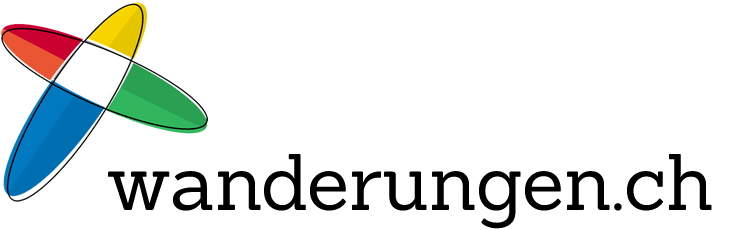 Eine Webseite von tourenguide.chMedienmitteilung vom 5. April 2016FrühlingswanderungenRechtzeitig zum Start in die Wandersaison präsentiert wanderungen.ch eine Auswahl mit Frühlingswanderungen. Zauberhafte Fluss- und Seeufertouren im Mittelland, "Bluescht-Wanderungen" im Baselbiet, Wanderungen durch die Rebberge am Lac Léman oder fantastische Panorama-Touren im Tessin. Die Auswahl ist gross.45 FrühlingswanderungenWandervorschläge im Mittelland, in der Nordwestschweiz und im Kanton Zürich dominieren die Liste mit den Frühlingswanderungen. Touren durch die Rebberge in der Romandie sind ebenfalls zahlreich vertreten und natürlich sind auch einige Wanderungen aus dem Tessin unter den 45 Vorschlägen zu finden. Das Berner Oberland, der Kanton Graubünden, der Jurabogen, die Ostschweiz, das Wallis und die Zentralschweiz sind aus saisonalen Gründen zwar etwas untervertreten, aber auch aus diesen Regionen befindet sich jeweils mindestens ein Wandervorschlag auf der umfangreichen Liste.Touren-TrophyAm 1. April 2016 hat wanderungen.ch ausserdem die Touren-Trophy 2016 lanciert. Bei dem Online-Wettbewerb geht es primär um einen guten Zweck und nicht nur ums Gewinnen. Die gewanderten Kilometer werden zusammen gezählt und aus der Summe ergibt sich dann eine namhafte Spende für die Schweizer Berghilfe. Je mehr Kilometer von den Teilnehmerinnen und Teilnehmern gewandert werden, desto höher wird die Spende.Wanderungen zu Schlössern und BurgenSchlösser und Burgen üben auf die Menschen seit jeher eine spezielle Anziehungskraft aus. Einige der schönsten Schlösser und Burgen in der Schweiz lassen sich hervorragend mit einer attraktiven Wanderung verbinden. Wanderungen.ch hat dazu einen Artikel mit Links zu vielen Schlösser- und Burgen-Wanderungen veröffentlicht.LinksFrühlingswanderungenTouren-TrophySchweizer BerghilfeWanderungen zu Schlössern und BurgenBilder zu dieser Medienmitteilung stehen unter wanderungen.ch/medien zur Verfügung.Absender und KontaktTourenguide.ch - René Rychener
Gottstattstrasse 6
CH-2555 Brügg BE
Email: tourenguide@tourenguide.ch
Telefon: +41 79 508 86 65Wanderungen.ch ist eine umfassende Sammlung mit sorgfältig recherchierten Wanderungen, Winterwanderungen, Schneeschuhtouren und Stadtwanderungen in der Schweiz und in Liechtenstein. Sämtliche Inhalte und Funktionen stehen den Besucherinnen und den Besuchern kostenlos zur Verfügung. Die Webseite finanziert sich über Bannerwerbung sowie über kommerzielle Inhalte. Im Jahr 2015 verzeichnete wanderungen.ch über 1 Mio Besuche und über 3 Mio Seitenaufrufe. Wanderungen.ch ist als Responsive-Webseite konzipiert und kann auf Desktops, Tablets und auf Smartphones genutzt werden.